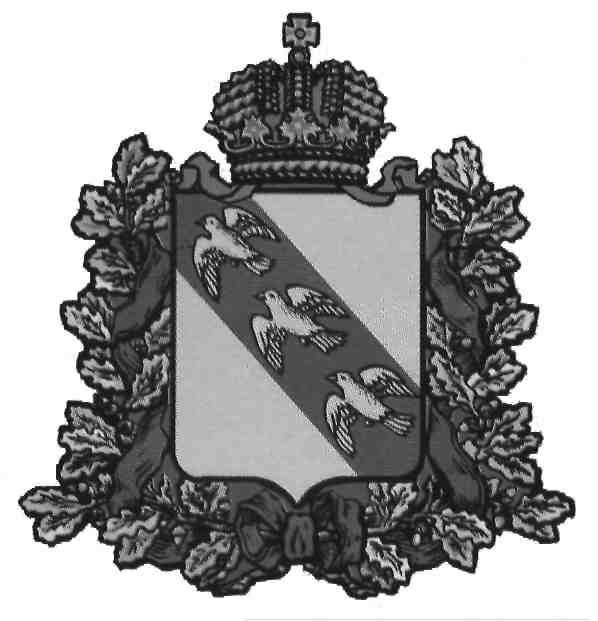  СОБРАНИЕ  ДЕПУТАТОВПУШКАРСКОГО СЕЛЬСОВЕТАКОРЕНЕВСКОГО  РАЙОНА  КУРСКОЙ  ОБЛАСТИР Е Ш Е Н И Е от 30.04.2021 г. № 3-8Курская область, 307413,с.Пушкарное   Об утверждении отчета об исполнениибюджета Пушкарского  сельсовета  Кореневского района Курской области за 2020 год 	В соответствии с Федеральным Законом  от 06.10.2003 г. №131-ФЗ «Об общих принципах организации местного самоуправления в Российской Федерации», Бюджетным кодексом Российской Федерации, ст.49 и 50 Устава муниципального образования «Пушкарский сельсовет» Кореневского района Курской области и Положением о бюджетном процессе, утвержденном решением Собрания депутатов Пушкарского сельсовета Кореневского района от 20.11.2019 года № 31, (с изменениями от 07.02.2020г. №3), Собрание депутатов Ольговского  сельсовета Кореневского района РЕШИЛО: 1.Утвердить:	1.1. Прилагаемый отчет об исполнении бюджета Пушкарского сельсовета Кореневского района Курской области за 2020 год, по доходам в сумме 5 953 465,9 рублей, по  расходам в сумме     5 675 259,40рублей, с профицитом  местного бюджета в сумме 278 206,50 рублей согласно приложениям 1,2,3, к отчёту.	2. Настоящее решение вступает в силу с момента его официального опубликования (обнародования).Председатель Собрания депутатов Пушкарского сельсовета					Е.Ю.ТоргунаковаГлаваПушкарского сельсовета					А.В.Зайцев                                                                                              ( рублей)Поступления доходов в бюджет Пушкарского сельсовета Кореневского района Курской области за 2020 год                                                                                                                             рублей                                                                                                                                                                                                                               Расходы по подразделам,  целевым статьям (муниципальным  программам Пушкарского сельсовета и непрограммным направлениям деятельности) группам  видов расходов, классификации расходов  местного бюджета за 2020 год.                                                                                                                          ( рублей) Приложение №1к отчету об исполнении бюджета Пушкарского сельсовета Кореневского района за 2020 годПриложение №1к отчету об исполнении бюджета Пушкарского сельсовета Кореневского района за 2020 год                       Источники внутреннего финансирования дефицита местного бюджетаза 2020 год                       Источники внутреннего финансирования дефицита местного бюджетаза 2020 годКод бюджетной классификации Российской ФедерацииНаименование источников финансирования дефицита бюджетаУтвержденоИсполнено123401 00 00 00 00 0000 000Источники внутреннегофинансирования дефицитов бюджетов49 235,76-278 206,5001 05 00 00 00 0000 000Изменение остатков средств на счетах по учету средств бюджета49 235,76-278 206,5001 05 00 00 00 0000 500Увеличение остатковсредств бюджетов-5 955 465,9-6 120 213,8901 05 02 00 00 0000 500Увеличение прочихостатков средств бюджетов-5 955 465,9-6 120 213,8901 05 02 01 00 0000 510Увеличение прочихостатков денежных средств бюджетов-5 955 465,9-6 120 213,8901 05 02 01 10 0000 510Увеличение прочихостатков денежныхсредств бюджетов поселений-5 955 465,9-6 120 213,8901 05 00 00 00 0000 600Уменьшение остатковсредств бюджетов6 004 701,665 842 007,3901 05 02 00 00 0000 600Уменьшение прочих остатков средств бюджетов6 004 701,665 842 007,3901 05 02 01 00 0000 610Уменьшение прочих остатков денежных  средств бюджетов6 004 701,665 842 007,3901 05 02 01 10 0000 610Уменьшение прочих остатков денежных  средств бюджетов поселений6 004 701,665 842 007,39Итого источниковфинансирования дефицитов бюджетов49 235,76-278 206,50Приложение № 2к отчету об исполнении бюджета Пушкарского сельсовета Кореневского района за  2020 годКод бюджетной классификации Российской ФедерацииНаименование доходовСуммаСуммаСуммаСуммаСуммаСуммаСумма12УтвержденоУтвержденоУтвержденоУтвержденоУтвержденоУтвержденоИсполнено8 50 00000 00 0000 000Доходы бюджета - ИТОГО5 955 465,95 955 465,95 955 465,95 955 465,95 955 465,95 955 465,95 953 465,91 00 00000 00 0000 000НАЛОГОВЫЕ И НЕНАЛОГОВЫЕ ДОХОДЫ3 189 919,943 189 919,943 189 919,943 189 919,943 189 919,943 189 919,943 187 919,941 01 00000 00 0000 000НАЛОГИ НА ПРИБЫЛЬ, ДОХОДЫ445 446,05445 446,05445 446,05445 446,05445 446,05445 446,05445 446,051 01 02000 01 0000 110Налог на доходы физических лиц445 446,05445 446,05445 446,05445 446,05445 446,05445 446,05445 446,051 01 02010 01 0000 110Налог на доходы физических лиц с доходов, источником которых является налоговый агент, за исключением доходов, в отношении которых исчисление и уплата налога осуществляются в соответствии со статьями 227, 227.1 и 228 Налогового кодекса Российской Федерации445 431,07445 431,07445 431,07445 431,07445 431,07445 431,07445 431,071 01 02020 01 0000 110Налог на доходы физических лиц с доходов, полученных от осуществления деятельности физическими лицами, зарегистрированными в качестве индивидуальных предпринимателей, нотариусов, занимающихся частной практикой, адвокатов, учредивших адвокатские кабинеты, и других лиц, занимающихся частной практикой в соответствии со статьей 227 Налогового кодекса Российской Федерации2,552,552,552,552,552,552,551 01 02030 01 0000 110Налог на доходы физических лиц с доходов, полученных физическими лицами в соответствии со статьей 228 Налогового кодекса Российской Федерации12,4312,4312,4312,4312,4312,4312,431 06 00000 00 0000 000НАЛОГИ НА ИМУЩЕСТВО2 720 473,892 720 473,892 720 473,892 720 473,892 720 473,892 720 473,892 720 473,891 06 01000 00 0000 110Налог на имущество физических лиц84 136,7884 136,7884 136,7884 136,7884 136,7884 136,7884 136,781 06 01030 10 0000 110Налог на имущество физических лиц, взимаемый по ставкам, применяемым к объектам налогообложения, расположенным в границах сельских поселений84 136,7884 136,7884 136,7884 136,7884 136,7884 136,7884 136,781 06 06000 00 0000 110Земельный налог2 636 337,112 636 337,112 636 337,112 636 337,112 636 337,112 636 337,112 636 337,111 06 06030 00 0000 110Земельный налог с организаций2 002 505,802 002 505,802 002 505,802 002 505,802 002 505,802 002 505,802 002 505,801 06 06033 10 0000 110Земельный налог с организаций, обладающих земельным участком, расположенным в границах сельских поселений2 002 505,802 002 505,802 002 505,802 002 505,802 002 505,802 002 505,802 002 505,801 06 06040 00 0000 110Земельный налог с физических лиц633 831,31633 831,31633 831,31633 831,31633 831,31633 831,31633 831,311 06 06043 10 0000 110Земельный налог с физических лиц, обладающих земельным участком, расположенным в границах сельских поселений633 831,31633 831,31633 831,31633 831,31633 831,31633 831,31633 831,311 11 00000 00 0000 000Доходы от использования имущества, находящегося в государственной и муниципальной собственности24 000,024 000,022 000,022 000,022 000,022 000,022 000,01 11 05000 00 0000 120Доходы, получаемые в виде арендной либо иной платы за передачу в возмездноепользование государственного имуниципального имущества (за исключением имущества бюджетных и автономных учреждений, а также имущества государственных имуниципальных унитарных предприятий, в том числе казенных)24 000,024 000,022 000,022 000,022 000,022 000,022 000,01 11 05030 00 0000 120Доходы от сдачи в аренду имущества, находящегося в оперативном управлении органов государственной власти, органов местного самоуправления, государственных внебюджетных фондов и созданных ими учреждений (за исключением имущества бюджетных и автономных учреждений)24 000,024 000,022 000,022 000,022 000,022 000,022 000,01 11 05035 10 0000 120Доходы от сдачи в аренду имущества, находящегося в оперативном управлении органов управления сельских поселений и созданных ими учреждений (за исключением имущества муниципальных бюджетных и автономных учреждений)24 000,024 000,022 000,022 000,022 000,022 000,022 000,02 00 00000 00 0000  000БЕЗВОЗМЕЗДНЫЕ ПОСТУПЛЕНИЯ2 765 545,962 765 545,962 765 545,962 765 545,962 765 545,962 765 545,962 765 545,962 02 00000 00 0000 000Безвозмездные поступления от других бюджетов бюджетной системы Российской Федерации2 765 545,962 765 545,962 765 545,962 765 545,962 765 545,962 765 545,962 765 545,962 02 10000 00 0000 150Дотации бюджетам бюджетной системы Российской Федерации1 626 645,01 626 645,01 626 645,01 626 645,01 626 645,01 626 645,01 626 645,02 02 15002 00 0000 150Дотации бюджетам на поддержку мер по обеспечению сбалансированности  бюджетов803 290,0803 290,0803 290,0803 290,0803 290,0803 290,0803 290,02 02 15002 10 0000 150Дотации бюджетам сельских поселений  на поддержку мер по обеспечению сбалансированности  бюджетов803 290,0803 290,0803 290,0803 290,0803 290,0803 290,0803 290,02 02 16001 00 0000 150Дотации на выравнивание бюджетной обеспеченности из бюджетов муниципальных районов, городских округов с внутригородским делением823 355,0823 355,0823 355,0823 355,0823 355,0823 355,0823 355,02 02 16001 10 0000 150Дотация бюджетам сельских поселений на выравнивание бюджетной обеспеченности из бюджетов муниципальных районов823 355,0823 355,0823 355,0823 355,0823 355,0823 355,0823 355,02 02 20000 00 0000 150Субсидии бюджетам бюджетной системы Российской Федерации (межбюджетные субсидии)417 274,0417 274,0417 274,0417 274,0417 274,0417 274,0417 274,02 02 29999 00 0000 150Прочие субсидии417 274,0417 274,0417 274,0417 274,0417 274,0417 274,0417 274,02 02 29999 10 0000 150Прочие субсидии бюджетам сельских поселений417 274,0417 274,0417 274,0417 274,0417 274,0417 274,0417 274,02 02 30000 00 0000 150Субвенции бюджетам бюджетной системы Российской Федерации 86 843,086 843,086 843,086 843,086 843,086 843,086 843,02 02 35118 00 0000 150Субвенции на осуществление первичного воинского учета на территориях, где отсутствуют военные комиссариаты86 843,086 843,086 843,086 843,086 843,086 843,086 843,02 02 35118 10 0000 150Субвенции бюджетам сельских поселений на осуществление первичного воинского учета на территориях, где отсутствуют военные комиссариаты86 843,086 843,086 843,086 843,086 843,086 843,086 843,02 02 40000 00 0000 150Иные межбюджетные трансферты110 797,0110 797,0110 797,0110 797,0110 797,0110 797,0110 797,02 02 40014 00 0000 150Межбюджетные трансферты, передаваемые бюджетам муниципальных образований на осуществление части полномочий по решению вопросов местного значения в соответствии с заключенным соглашением110 797,0110 797,0110 797,0110 797,0110 797,0110 797,0110 797,02 02 40014 10 0000 150Межбюджетные трансферты, передаваемые бюджетам сельских поселений из бюджетов муниципальных районов на осуществление части полномочий по решению вопросов местного значения в соответствии с заключенным соглашением110 797,0110 797,0110 797,0110 797,0110 797,0110 797,0110 797,02 07 00000 00 0000 000ПРОЧИЕ БЕЗВОЗМЕЗДНЫЕ ПОСТУПЛЕНИЯ257 207,96257 207,96257 207,96257 207,96257 207,96257 207,96257 207,962 07 05000 00 0000 150Прочие безвозмездные поступления в бюджеты сельских поселений257 207,96257 207,96257 207,96257 207,96257 207,96257 207,96257 207,962 07 05030 10 0000 150Прочие безвозмездные поступления в бюджеты сельских поселений257 207,96257 207,96257 207,96257 207,96257 207,96257 207,96257 207,962 18 00000 00 0000 000ДОХОДЫ БЮДЖЕТОВ БЮДЖЕТНОЙ СИСТЕМЫ РОССИЙСКОЙ ФЕДЕРАЦИИ ОТ ВОЗВРАТА ОСТАТКОВ СУБСИДИЙ, СУБВЕНЦИЙ И ИНЫХ МЕЖБЮДЖЕТНЫХ ТРАНСФЕРТОВ, ИМЕЮЩИХ ЦЕЛЕВОЕ НАЗНАЧЕНИЕ, ПРОШЛЫХ ЛЕТ1000,01000,01000,01000,01000,01000,01000,02 18 00000 00 0000 150Доходы бюджетов бюджетной системы Российской Федерации от возврата бюджетами бюджетной системы Российской Федерации остатков субсидий, субвенций и иных межбюджетных трансфертов, имеющих целевое назначение, прошлых лет, а также от возврата организациями остатков субсидий прошлых лет1000,01000,01000,01000,01000,01000,01000,02 18 00000 10 0000 150Доходы бюджетов сельских поселений от возврата бюджетами бюджетной системы Российской Федерации остатков субсидий, субвенций и иных межбюджетных трансфертов, имеющих целевое назначение, прошлых лет, а также от возврата организациями остатков субсидий прошлых лет1000,01000,01000,01000,01000,01000,01000,02 18 60010 10 0000 150Доходы бюджетов сельских поселений от возврата остатков субсидий, субвенций и иных межбюджетных трансфертов, имеющих целевое назначение, прошлых лет из бюджетов муниципальных районов1000,01000,01000,01000,01000,01000,01000,0Приложение №3к отчету об исполнении бюджета Пушкарского сельсовета Кореневского района за 2020 годНаименованиепоказателяРзП РЦСРВРсуммасуммасуммасуммасуммасумма12345План                     ФактПлан                     ФактПлан                     ФактПлан                     ФактПлан                     ФактПлан                     ФактВсего:6 004 701,666 004 701,666 004 701,666 004 701,665 675 259,405 675 259,40Общегосударственные вопросы013 169 500,783 169 500,783 169 500,783 169 500,783 098 500,783 098 500,78Функционирование высшего должностного лица субъекта Российской Федерации и  муниципального образования0102482 027,0482 027,0482 027,0482 027,0482 027,0482 027,0Обеспечение функционирования главы муниципального образования010271482 027,0482 027,0482 027,0482 027,0482 027,0482 027,0Глава муниципального образования010271 1482 027,0482 027,0482 027,0482 027,0482 027,0482 027,0Обеспечение деятельности  и выполнение функций органов местного самоуправления010271100С1402482 027,0482 027,0482 027,0482 027,0482 027,0482 027,0Расходы на выплаты персоналу в целях обеспечения выполнения функций государственными (муниципальными) органами, казенными учреждениями, органами управления государственными внебюджетными фондами010271100С1402100482 027,0482 027,0482 027,0482 027,0482 027,0482 027,0Функционирование Правительства Российской Федерации, высших исполнительных  органов государственной власти субъектов Российской Федерации, местных администраций01041 525 952,441 525 952,441 525 952,441 525 952,441 525 952,441 525 952,44Обеспечение функционирования местных администраций0104731 525 952,441 525 952,441 525 952,441 525 952,441 525 952,441 525 952,44Обеспечение деятельности администрации муниципального образования010473 11 525 952,441 525 952,441 525 952,441 525 952,441 525 952,441 525 952,44Обеспечение деятельности  и выполнение функций органов местного самоуправления010473100С14021 525 952,441 525 952,441 525 952,441 525 952,441 525 952,441 525 952,44Расходы на выплаты персоналу в целях обеспечения выполнения функций государственными (муниципальными) органами, казенными учреждениями, органами управления государственными внебюджетными фондами010473100С14021001 446 681,841 446 681,841 446 681,841 446 681,841 446 681,841 446 681,84Закупка товаров, работ и услуг для обеспечения государственных (муниципальных) нужд010473100С140220043 974,643 974,643 974,643 974,643 974,643 974,6Иные бюджетные ассигнования010473100С140280035 296,035 296,035 296,035 296,035 296,035 296,0Обеспечение деятельности финансовых, налоговых и таможенных органов и органов финансового (финансово-бюджетного) надзора010629 400,029 400,029 400,029 400,029 400,029 400,0Обеспечение деятельности контрольно-счетных органов муниципального образования01067426 400,026 400,026 400,014 376,026 400,014 376,026 400,014 376,026 400,014 376,0Аппарат контрольно-счетного органа муниципального образования010674 326 400,026 400,026 400,026 400,026 400,026 400,0Осуществление переданных полномочий  в сфере внешнего муниципального финансового контроля010674300П148426 400,026 400,026 400,026 400,026 400,026 400,0Межбюджетные трансферты010674300П148450026 400,026 400,026 400,026 400,026 400,026 400,0Непрограммные  деятельность органа местного самоуправления0106773000,03000,03000,03000,03000,03000,0Непрограммные  расходы органа местного самоуправления010677 1003000,03000,03000,03000,03000,03000,0Осуществление переданных полномочий  в сфере внутреннего  финансового контроля010677100 П14853000,03000,03000,03000,03000,03000,0Межбюджетные трансферты010677100 П1485500 3000,03000,03000,03000,03000,03000,0Резервные фонды01111 000,00,00,00,00,00,0Резервные фонды органов местного самоуправления0111781 000,00,00,00,00,00,0Резервные фонды011178  1001 000,00,00,00,00,00,0Резервные  фонды местных администраций011178 00 С14031 000,00,00,00,00,00,0Иные бюджетные ассигнования011178 00 С14038001 000,00,00,00,00,00,0Другие общегосударственные вопросы01131 081 121 341 011 121,341 011 121,341 011 121,341 011 121,341 011 121,34Муниципальная программа «Развитие муниципальной службы вПушкарском сельсоветеКореневского района Курской области»011309591 671,6521 671,6521 671,6521 671,6521 671,6521 671,6Подпрограмма «Реализация мероприятий, направленных наразвитие муниципальной службы» муниципальной программы «Развитие муниципальной службы вПушкарском сельсоветеКореневского района  Курской области»011309 1591 671,6521 671,6521 671,6521 671,6521 671,6521 671,6Основное мероприятие «Содействие повышению  квалификациимуниципальных служащих»011309 1019350,09350,09350,09350,09350,09350,0Мероприятия, направленные на развитие муниципальной службы011309101 С14379350,09350,09350,09350,09350,09350,0Закупка товаров, работ и услуг для обеспечения государственных(муниципальных) нужд011309101С14372009350,09350,09350,09350,09350,09350,0Основное мероприятие«Обеспечение материально-техническими ресурсами и информационно-коммуникационноесопровождение   рабочих мест муниципальных служащих Пушкарского сельсовета Кореневского района Курской области»011309 102582 321,6582 321,6582 321,6512 321,6512 321,6512 321,6Мероприятия, направленные на развитие муниципальной службы011309102С1437582 321,6582 321,6582 321,6512 321,6512 321,6512 321,6Закупка товаров, работ и услуг для обеспечения государственных(муниципальных) нужд011309102С1437200582 321,6582 321,6582 321,6512 321,6512 321,6512 321,6Реализация государственных функций связанных с общегосударственным управлением011376446 933,74446 933,74446 933,74446 933,74446 933,74446 933,74Выполнение других обязательств органа местного самоуправления011376 1446 933,74446 933,74446 933,74446 933,74446 933,74446 933,74Выполнение других (прочих) обязательств органа местного самоуправления011376100С1404446 933,74446 933,74446 933,74446 933,74446 933,74446 933,74Закупка товаров, работ и услуг для обеспечения государственных(муниципальных) нужд011376100С1404200446 933,74446 933,74446 933,74446 933,74446 933,74446 933,74Непрограммная деятельность органа местного самоуправления01137742 516,042 516,042 516,042 516,042 516,042 516,0Непрограммные  расходы органа местного самоуправления011377 242 516,042 516,042 516,042 516,042 516,042 516,0Реализация мероприятий по распространению официальной информации011377 200С143942 516,042 516,042 516,042 516,042 516,042 516,0Закупка товаров, работ и услуг для обеспечения государственных(муниципальных) нужд011377 200С143920042 516,042 516,042 516,042 516,042 516,042 516,0Национальная оборона0286 843,086 843,086 843,086 843,086 843,086 843,0Мобилизационная и вневойсковая подготовка020386 843,086 843,086 843,086 843,086 843,086 843,0Непрограммная деятельность органа местного самоуправления02037786 843,086 843,086 843,086 843,086 843,086 843,0Непрограммные расходы органа местного самоуправления020377 286 843,086 843,086 843,086 843,086 843,086 843,0Осуществление первичноговоинского учета на территориях, где отсутствуют военные комиссариаты020377 2005118086 843,086 843,086 843,086 843,086 843,086 843,0Расходы на выплаты персоналу в целях обеспечения выполненияФункций государственными(муниципальными) органами, казенными учреждениями, органамиуправления государственными внебюджетными фондами020377 2 00 118010086 843,086 843,086 843,086 843,086 843,086 843,0Национальная безопасность и правоохранительная деятельность0311 080,010 080,010 080,010 080,010 080,010 080,0Гражданская оборона03091000,00,00,00,00,00,0Муниципальная программа «Защита населения и территории от чрезвычайных ситуаций, обеспечение пожарной безопасности и безопасности людейна водных объектах вмуниципальном образовании«Пушкарский сельсовет»Кореневского района 030913 10000,00,00,00,00,0Подпрограмма  «Снижение рисков  и смягчение последствийчрезвычайных ситуацийприродного и техногенного характера в муниципальномобразовании «Пушкарский сельсовет» Кореневского района Курской области» 030913 2 10000,00,00,00,00,0Основное мероприятие  «Участие впредупреждении и ликвидации последствий чрезвычайных ситуаций в границах поселения» 030913 2 015000,00,00,00,00,0Отдельные мероприятия в области гражданской обороны, защитынаселения и территорий от чрезвычайных ситуаций, безопасности людей на водных объектах.0309132 01 С14605000,00,00,00,00,0Закупка товаров, работ и услуг для обеспечения государственных(муниципальных) нужд0309132 01 С14602005000,00,00,00,00,0Основное мероприятие «Осуществление мероприятий пообеспечению безопасности людейна водных объектах, охране их жизни и здоровья»030913 2 025000,00,00,00,00,0Отдельные мероприятия в области гражданской обороны, защитынаселения и территорий от чрезвычайныхситуаций, безопасности людей на водных объектах0309132 02 С14605000,00,00,00,00,0Закупка товаров, работ и услуг для обеспечения государственных(муниципальных) нужд0309132 02 С14602005000,00,00,00,00,0Защита населения и территорий отчрезвычайных ситуаций природного и техногенного характера, пожарная безопасность.031010 080,010 080,010 080,010 080,010 080,010 080,0Муниципальная программа «Защита населения и территории от чрезвычайныхситуаций природного и техногенного характера, пожарная безопасность» на территориимуниципального образования«Пушкарский сельсовет»Кореневского района»031013 10 080,010 080,010 080,010 080,010 080,010 080,0Подпрограмма «Обеспечениекомплексной безопасностижизнедеятельности населения от чрезвычайных ситуаций природногои техногенного характера, стабильности техногенной обстановки»   в муниципальном образовании «Пушкарскийсельсовет» Кореневского района031013 1 10 080,010 080,010 080,010 080,010 080,010 080,0Основное мероприятие «Содействие развитию системы пожарнойбезопасности на территории муниципального образования«Пушкарский сельсовет» Кореневского района0310131 01 10 080,010 080,010 080,010 080,010 080,010 080,0Обеспечение первичных мер пожарнойбезопасности в границахнаселенных пунктов поселения0310131 01 С141510 080,010 080,010 080,010 080,010 080,010 080,0Закупка товаров, работ и услуг для обеспечения государственных(муниципальных) нужд0310131 01 С141520010 080,010 080,010 080,010 080,010 080,010 080,0Национальная экономика04111 297,0111 297,0111 297,0111 297,0111 297,0111 297,0Дорожное хозяйство (дорожные фонды)0409111 297,0111 297,0111 297,0111 297,0111 297,0111 297,0Муниципальная программа «Развитие транспортной системы, обеспечение перевозки пассажиров в муниципальном образовании «Пушкарский сельсовет» Кореневского района Курской области и безопасности»040911111 297,0111 297,0111 297,0111 297,0111 297,0111 297,0Подпрограмма «Развитие сети автомобильных дорог в муниципальном образовании «Пушкарский сельсовет» Кореневского района Курской области040911 101100 000,017 996,1617 996,1617 996,1617 996,1617 996,16Основное мероприятие «Дорожная  деятельность в отношенииавтомобильных дорог местного значения в границах населенных пунктов поселения и  обеспечение безопасности движения на них, включая создание  и  обеспечениефункционирования  парковок (парковочных мест), осуществление муниципального контроля засохранностью автомобильных дорог местного значения  в границах населенных пунктов поселения, а также осуществление иных полномочий  в области использования автомобильных дорог и осуществления дорожной деятельности  в соответствии с законодательством Российской Федерации040911101П1424111 297,0111 297,0111 297,0111 297,0111 297,0111 297,0Осуществление полномочий по капитальному ремонту, ремонту и содержанию автомобильных дорог общего пользования местного значения040911101П1424500111 297,0111 297,0111 297,0111 297,0111 297,0111 297,0Другие вопросы в области национальной экономики0412500,00,00,00,00,00,0Муниципальная программа«Энергосбережение и повышениеэнергетической эффективности вмуниципальном образовании«Пушкарский сельсовет»Кореневского района     Курской области»0412055000,00,00,00,00,0Подпрограмма «Энергосбережение вмуниципальном образовании«Пушкарский сельсоветКореневского района  Курской области » в муниципальномобразовании «Пушкарский сельсовет» Кореневского района Курской области»041205 15000,00,00,00,00,0Основное мероприятие «Создание условий для совершенствованиясистемы освещения»041205 1015000,00,00,00,00,0Мероприятия в области энергосбережения041205101С14345000,00,00,00,00,0Закупка товаров, работ и услуг для обеспечения государственных(муниципальных) нужд041205101С14342005000,00,00,00,00,0Жилищно-коммунальное хозяйство05961 616,29761 413,0761 413,0761 413,0761 413,0761 413,0Благоустройство0503961 616,29761 413,0761 413,0761 413,0761 413,0761 413,0Муниципальная программа«Обеспечение доступным и комфортным жильем  икоммунальными услугами  гражданв муниципальномобразовании «Пушкарский  сельсовет»Кореневского района Курской области»050307961 616,29761 413,0761 413,0761 413,0761 413,0761 413,0Подпрограмма  «Обеспечениекачественными услугами ЖКХ населениямуниципальногообразования  «Пушкарский сельсовет» Кореневского районаКурской области050307 1581 932,29381 729,0381 729,0381 729,0381 729,0381 729,0Основное мероприятие «Содействие повышению уровня комплексногоблагоустройства территорий населенных пунктов»050307 1 01570 866,37370 663,08370 663,08370 663,08370 663,08370 663,08Мероприятия по благоустройству050307101С1433570 866,37370 663,08370 663,08370 663,08370 663,08370 663,08Закупка товаров, работ и услуг для обеспечения государственных (муниципальных) нужд050307101С1433200570 866,37370 663,08370 663,08370 663,08370 663,08370 663,08Основное мероприятие «Создание условий для массового отдыхажителей поселения и организация обустройства мест массового отдыханаселения, включая обеспечение свободного доступа граждан кводным объектам общегопользования и их береговым полосам»050307 1036000,06000,06000,06000,06000,06000,0Мероприятия по благоустройству050307 103С14336000,06000,06000,06000,06000,06000,0Закупка товаров, работ и услуг для обеспечения государственных(муниципальных) нужд050307 103 С14332006000,06000,06000,06000,06000,06000,0Основное мероприятие «Участие в организации деятельности по сбору(в том числе раздельному сбору) и транспортированию твердых коммунальных отходов050307 1 04 5 065,92 5 065,92 5 065,92 5 065,92 5 065,92 5 065,92Мероприятия по сбору итранспортированию твердыхкоммунальных отходов050307 1 04С1457 5 065,92 5 065,92 5 065,92 5 065,92 5 065,92 5 065,92Закупка товаров, работ и услуг дляобеспечения государственных(муниципальных) нужд050307 1 04С1457200 5 065,92 5 065,92 5 065,92 5 065,92 5 065,92 5 065,92Муниципальная программа «Комплексное развитие сельских территорий  Курской области»050316379 684,0379 684,0379 684,0379 684,0379 684,0379 684,0Подпрограмма «Создание и развитие инфраструктуры на сельских территориях»050316 2379 684,0379 684,0379 684,0379 684,0379 684,0379 684,0Основное мероприятие «Благоустройство сельских территорий»050316 201379 684,0379 684,0379 684,0379 684,0379 684,0379 684,0Обеспечение комплексного развития сельских территорий050316201 L5760303 747,0303 747,0303 747,0303 747,0303 747,0303 747,0Межбюджетные трансферты)050316201 L5760200303 747.0303 747.0303 747.0303 747.0303 747.0303 747.0Обеспечение комплексного развития сельских территорий050316201 L576175 937.075 937.075 937.075 937.075 937.075 937.0Межбюджетные трансферты)050316201 L576120075 937.075 937.075 937.075 937.075 937.075 937.0Образование071 500,00,00,00,00,00,0Молодежная политика иоздоровление детей07071 500,00,00,00,00,00,0Муниципальная программа «Повышение эффективности работы с молодежью, организация отдыха и оздоровления детей, молодежи,развитие физической культуры и спорта в муниципальномобразовании «Пушкарскийсельсовет» Кореневского района Курской области »0707081 500,00,00,00,00,00,0Подпрограмма «Повышениеэффективности реализации молодежной политики» вмуниципальномобразовании «Пушкарскийсельсовет» Кореневского района Курской области »070708 11 500,00,00,00,00,00,0Основное мероприятие «Создание условий для вовлечения молодежи вактивную общественнуюдеятельность»070708 1 011 500,00,00,00,00,00,0Реализация мероприятий в сфере молодежной политики070708 101 С14141 500,00,00,00,00,00,0Закупка товаров, работ и услуг для обеспечения государственных(муниципальных) нужд070708  01 С14142001 500,00,00,00,00,00,0Культура,  кинематография081 346 024,391 292 285,421 292 285,421 292 285,421 292 285,421 292 285,42Культура08011 346 024,391 292 285,421 292 285,421 292 285,421 292 285,421 292 285,42Муниципальная программа«Развитие культуры на территории муниципального образования«Пушкарский сельсовет»Кореневского района Курской области»0801011 346 024,391 292 285,421 292 285,421 292 285,421 292 285,421 292 285,42Подпрограмма «Искусство» натерритории муниципальногообразования «Пушкарскийсельсовет» Кореневского района Курской области»08010111 346 024,391 292 285,421 292 285,421 292 285,421 292 285,421 292 285,42Основное мероприятие«Обеспечение деятельности ивыполнения функций казенных учреждений культуры муниципального образования»0801011011 346 024,391 292 285,421 292 285,421 292 285,421 292 285,421 292 285,42Обеспечение оплаты труда работников учреждений культурымуниципальных образований городских и сельских поселений080101101 S3330526 740,0526 740,0526 740,0526 740,0526 740,0526 740,0Расходы на выплаты персоналу в целях обеспечения выполнения функций государственными(муниципальными) органами, казенными учреждениями, органами управления государственнымивнебюджетными фондами080101101 S3330100526 740,0526 740,0526 740,0526 740,0526 740,0526 740,0Заработная плата и начисления по оплате труда  работниковучреждений культурымуниципальных образованийгородских и сельских поселений08010110113330417 274,0417 274,0417 274,0417 274,0417 274,0417 274,0Расходы на заработную плату иначисления на выплаты по оплатетруда работников учреждений культуры муниципальныхобразований городских и сельскихпоселений08010110113330100417 274,0417 274,0417 274,0417 274,0417 274,0417 274,0Расходы на обеспечениедеятельности (оказание услуг)муниципальных учреждений080101101С1401401 203,89347 464,92347 464,92347 464,92347 464,92347 464,92Закупка товаров, работ и услуг дляобеспечения государственных(муниципальных) нужд080101101С1401200401 203,89347 464,92347 464,92347 464,92347 464,92347 464,92Оплата пени, штрафы080101101С1401800806,5806,5806,5806,5806,5806,5Социальная политика10315 340,2315 340,2315 340,2315 340,2315 340,2315 340,2Пенсионное обеспечение1001315 340,2315 340,2315 340,2315 340,2315 340,2315 340,2Непрограммная деятельностьорганов местного самоуправления100177315 340,2315 340,2315 340,2315 340,2315 340,2315 340,2Непрограммные расходы органов местного самоуправления1001772315 340,2315 340,2315 340,2315 340,2315 340,2315 340,2Выплата пенсий за выслугу лет и доплат к пенсияммуниципальных служащих100177200С1445315 340,2315 340,2315 340,2315 340,2315 340,2315 340,2Социальное обеспечение и иные выплаты населению100177200С1445300315 340,2315 340,2315 340,2315 340,2315 340,2315 340,2Физическая культура и спорт111 500,00,00,00,00,00,0Физическая культура11011 500,00,00,00,00,00,0Муниципальная программа «Повышение эффективности работы с молодежью, организация отдыха и оздоровления детей, молодежи,развитие физической культуры и спорта в муниципальномобразовании «Пушкарский сельсовет» Кореневского района Курской области»1101081 500,00,00,00,00,00,0Подпрограмма «Реализациямуниципальной политики в сфере физической культуры и спорта» в муниципальном образовании «Пушкарский сельсовет»Кореневского района Курской области11010831 500,00,00,00,00,00,0Основное  мероприятие «Содействие физическому воспитанию,вовлечение населения в занятия физической культурой и массовымспортом»1101083011 500,00,00,00,00,00,0Создание условий, обеспечивающих повышение мотивации жителей муниципального образования к регулярным занятиям физической культурой и спортом и ведению здорового образа жизни110108301С14061 500,00,00,00,00,00,0Закупка товаров, работ и услуг для обеспечения государственных (муниципальных) нужд110108301С14062001 500,00,00,00,00,00,0